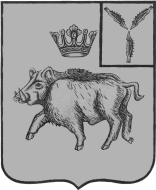 СОВЕТ БОЛЬШЕОЗЕРСКОГО МУНИЦИПАЛЬНОГО ОБРАЗОВАНИЯБАЛТАЙСКОГО МУНИЦИПАЛЬНОГО РАЙОНАСАРАТОВСКОЙ ОБЛАСТИдвадцать восьмое  заседание Совета четвертого созываРЕШЕНИЕот 10.06.2020 № 149                                                 с. Б-ОзеркиОб отмене решения Совета Большеозерского муниципального образования от 11.10.2017 № 210 «Об утверждении Положения о порядке получения муниципальными служащими Большеозерского муниципального образования разрешения представителя нанимателя участвовать на безвозмездной основе в управлении некоммерческими организациями в качестве единоличного исполнительного органа или вхождения в состав их коллегиальных органов управления»В соответствии с Законом Саратовской области от 27.04.2020 № 36-ЗСО  "О внесении изменений в некоторые законодательные акты Саратовской области", руководствуясь статьей 21 Устава Большеозерского муниципального образования Балтайского муниципального района Саратовской области, Совет Большеозерского  муниципального образования РЕШИЛ:1.Отменить решение  Совета Большеозерского муниципального образования от 11.10.2017 №210 «Об утверждении Положения о порядке получения муниципальными служащими Большеозерского муниципального образования разрешения представителя нанимателя участвовать на безвозмездной основе в управлении некоммерческими организациями в качестве единоличного исполнительного органа или вхождения в состав их коллегиальных органов управления».         2. Настоящее решение вступает в силу со дня его обнародования.3. Контроль за исполнением настоящего решения возложить на постоянную комиссию Совета Большеозерского муниципального образования по вопросам местного самоуправления.Глава  Большеозерскогомуниципального образования				           С.А. Сибирев